МАСЛЕНИЦА-2024           17 МАРТА 12-00ч. площадка у дома №15Традиционные состязания:Гиря, канат, столб, штанга, ходули, канат.Исполнение частушек, поедание блинов. Домашнее задание- конкурс чучел( Изготовить чучело и принести его с собой на праздник)Масленичные забавы и народные игры:Метание бревна, распиловка, желоба, забивалы-привинтилы, пеньки, ручеек, хороводы.Семейные конкурсы:Конкурс фаты (если нет, то изготовить дома и принести с собой)Игра «Семь Я» Состязание  «Родня»  прийти в едином стиле семьей, либо команды, где представлены несколько поколений рода (набрать наибольшее количество родственников)Желоба.Детские забавы и развлечения. Фотозоны.Горячий чай, блины, шашлык Семейный фотоконкурс-онлайн сайт «Одноклассники» (семья  на кухне за лепкой пельменей, консервацией и заготовкой осенней продукции, и др. )О проведении конкурса блиновв рамках народного гуляния «Масленица-2024»Цели и задачи Конкурса -Возрождение и укрепление народных традиций народов России. -Популяризация «бабушкиных» рецептов приготовления русских блинов. -Выявление кулинаров - любителей среди жителей села. - Создание праздничного и благоприятного настроения у жителей и гостей п.Жирекен. Условия проведения Конкурса В Конкурсе могут принять участие: - представители от учреждений и организаций села; - жители поселка. Конкурсант представляет на конкурс не менее 10 блинов непосредственно в день проведения конкурса. Этикетка с названием композиции. Праздничное, оригинальное оформление конкурсных блюд - приветствуется. Итоги конкурса подводит жюри, которое формируется в процессе подготовки и проведения Конкурса.  Жюри оценивает представленные блины по следующим номинациям: «Самый вкусный блин»  «Самая высокая стопка блинов»  «Самый сложный блин» «Детский блинчик» «Самый кружевной блин»  «Самый большой блин»  «Самый аппетитный блин»  «Самый оригинальный блин»   «Блины - Русская классика»   «Блинная экзотика»  «Лучшая фаршировка блина» Критерии оценки Жюри оценивает, представленные блины по следующим критериям: -Вкусовые качества. - Степень сложности в оформлении. Приветствуется (но не обязательно) презентация блинов (можно с группой поддержки) Награждение участников производится по окончании Конкурса на площадке проведения. Факт участия в Конкурсе подразумевает, что его Участники соглашаются с тем, что их персональные данные (имена, фамилии, интервью и иные материалы о них) могут быть использованы Организатором в видеосюжетах и фотоотчетах о проведенном мероприятии. 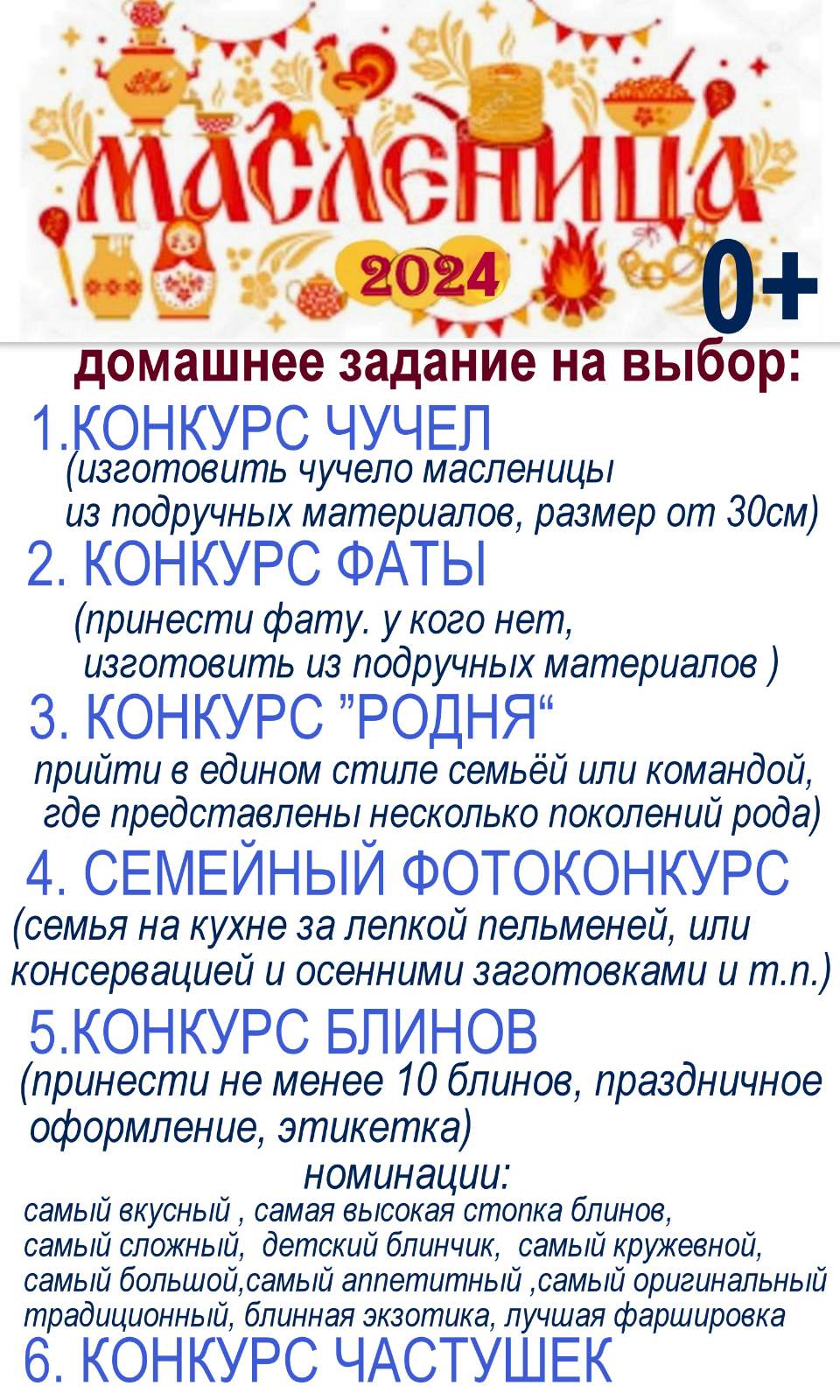 